ZMEŠANE ZGODBEPotrebuješ: list papirja, pisalo in kocko.Potek1. korakZgodba ima 5 delov:Kdo – zapiši šest oseb (družinskih članov, učiteljev, prijateljev, sosedov ipd.).Kdo – napiši šest oseb/živali/knjižnih ali filmskih junakov.Kje? – napiši šest različnih krajev, prostorov ali lokacij, kjer se lahko zgodba dogaja.Kaj? – šest različnih dogajanj (kaj sta osebi delali).Zakaj? – šest razlogov, zakaj sta to delali.Ko začneš s pisanjem uporabi čimbolj nepovezane, odbite, nenavadne in zmešane ideje, osebe, kraje, predmete, razloge in dogajanja, saj bo tako zgodba boljša!Nekaj primerov: korakZ metanjem kocke vsak del oštevilčiš s številkami 1−6. Tako dobiš naključne povezave oseb, kraja, dogajanja in razloga.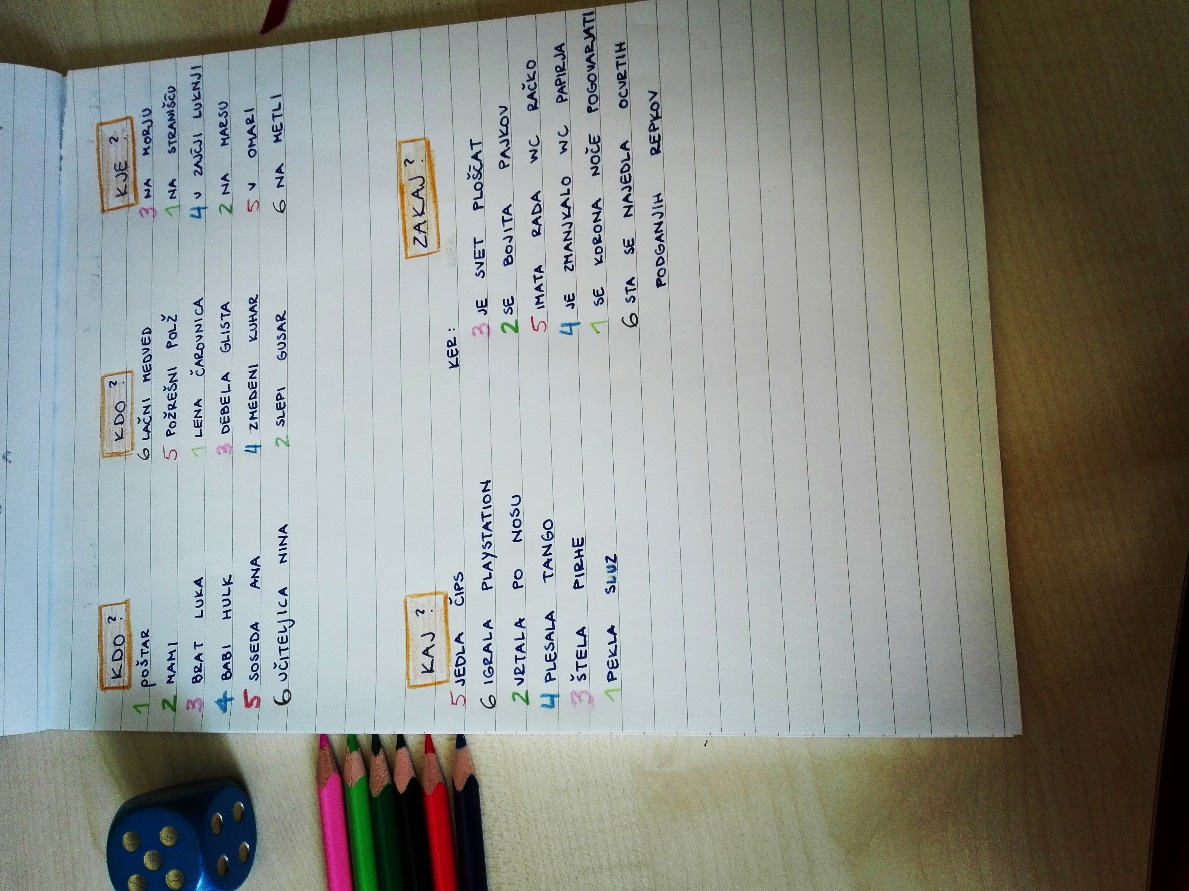 korak: Prebereš/zapišeš svojo zmešano zgodbo 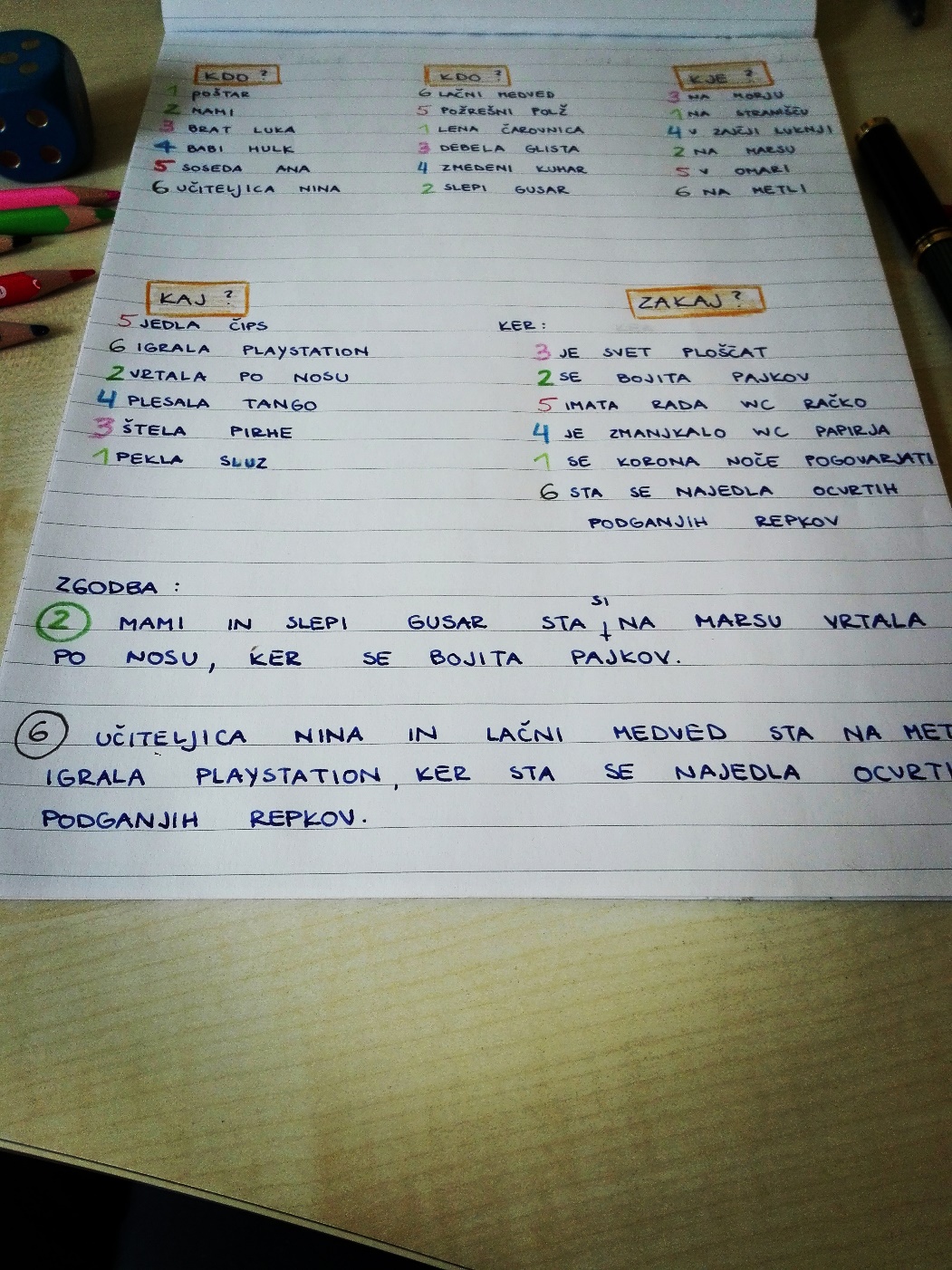 Pripravila: Špela Mosbruker, CŠOD, dom Fara1.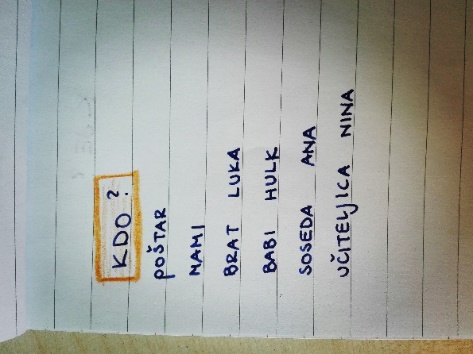 2. 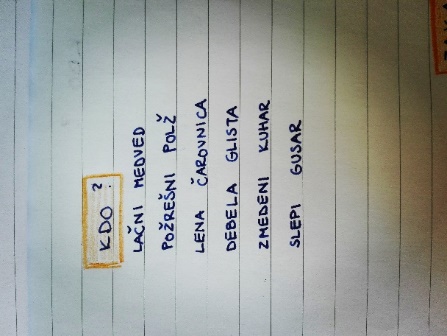 3. 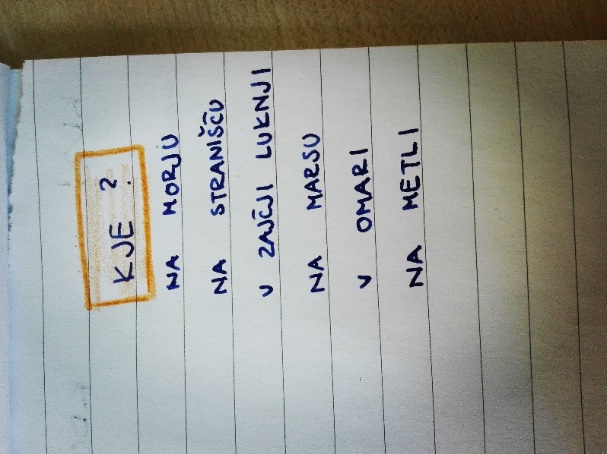 4. 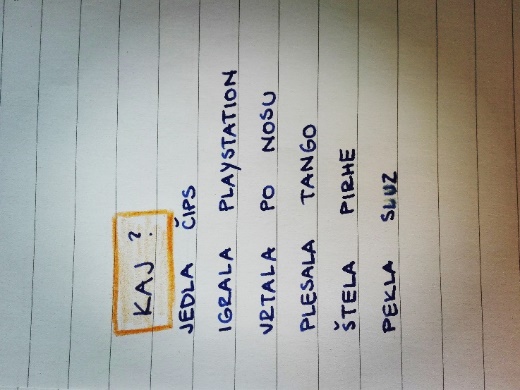 5.         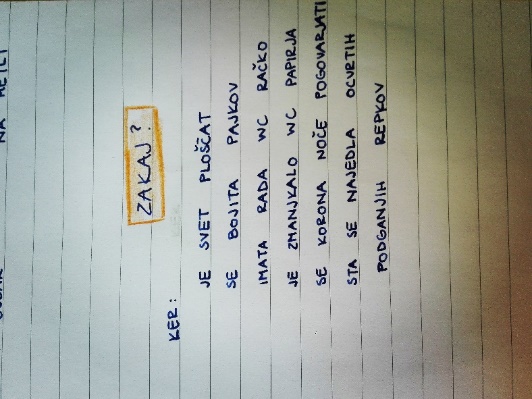 